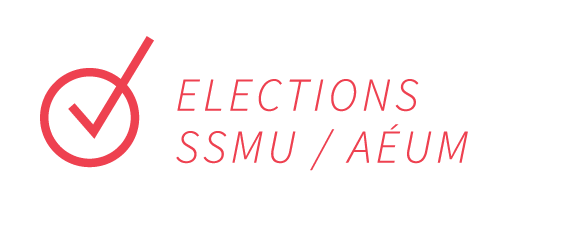 Chère personne candidate, Merci de l’intérêt que vous portez aux élections d’automne 2023 pour le conseil de première année ! Cela nous fait plaisir de vous voir prendre part à ces élections et vous impliquer dans la vie étudiante dès votre première année ! Se présenter aux élections est une décision difficile à prendre, mais s’impliquer dans la politique étudiante si tôt dans votre carrière mcgilloise est extrêmement enrichissant, alors bravo à vous ! L’équipe de l’AÉUM responsable des élections est là pour vous guider au fil de la campagne et des périodes électorales, alors n’hésitez pas à en profiter !5 positions sont ouvertes aux élections :La présidence Cheffe de la direction et porte-parole du conseil de première année (First year Council)Convoque les réunions et organise l’agenda Responsable de l’administration/coordination générale des initiatives planifiées du conseil de première annéeSignataire autorisée (avec VP finance) Chargée d’assurer l’intégrité du conseil de première année sur le long terme Responsable de la compilation des rapports de sortie du conseil de première année Vice-Présidence (Finance)Gère le budget, les dépenses et les revenus du conseil de première annéeDemeure responsable de toutes les questions de financement et de parrainage Coordonne toutes les interactions financières entre le conseil de première année et l’AÉUMChargée d’assurer la stabilité financière du conseil de première année sur le long terme Lance des contrats de parrainages et des contrats financiers avec l’accord du reste de l’exécutif Vice-Présidence (Interne)Observe toutes les communications (dont l’infolettre, le site internet, les courriels et les réseaux sociaux) Coordonne les tâches administratives (recrutement, enregistrement des salles, logistiques et fournitures) Crée/met à jour un emploi du temps organisé/calendrier des événements Sert de médiatrice (rapporte et s’occupe des plaintes contre le conseil de première année) Sert de secrétaire de séance et est responsable de prendre et de transmettre les procès-verbaux de réunion Vice-Présidence (Externe)Responsable de l’entretien des relations entre le conseil de première année et les organismes externes Assiste au Conseil législatif de l’AÉUM en tant que représentante des premières années Communique tout problème ayant un impact sur la communauté étudiante de première année au conseil de première annéeResponsable d’encourager et de maintenir l’organisation collaborative d’événements avec d’autres groupes de première annéeResponsable de l’organisation, de la coordination et de la promotion des activités ou des événements pour la circonscription électorale Vice-Présidence (Affaires étudiantes) Responsable de faire de la recherche, de l’évaluation et de débattre des problèmes concernant la communauté étudiante de première année en ce qui a trait aux politiques académiques, à la transition du secondaire vers l’université et aux problèmes d’orientation scolaire. Communique ces problèmes au reste du conseil de première année afin de proposer des stratégies pour améliorer l’expérience de la communauté étudiante de première année Favorise l’équité et l’accessibilité dans les opérations du conseil de première annéeDéfend le soutien et fait la promotion d’un environnement sain sur le campus en termes de santé mentale, de santé étudiante et de développement durable Ambassadrice de l’administration Responsable de l’organisation du First Year Town Hall (1 par semestre) Seuls les membres du corps étudiant de première année sont admissibles. Si vous avez des questions à propos du processus d’élection ou que vous hésitez à vous présenter, venez nous voir en personne ou envoyez-nous un courriel à l’adresse elections@ssmu.ca. Vous pouvez également visiter notre page Facebook ou le site http://elections.ssmu.ca pour obtenir plus d’informations. Merci beaucoup et bonne chance !Noème FagesDirecteur général des élections elections@ssmu.ca InstructionsLorsqu’indiqué, remplissez vos renseignements personnels, imprimez votre nom tel que vous souhaitez qu’il apparaisse sur le bulletin de vote. Veuillez fournir une copie de votre preuve d’inscription avec votre trousse de candidature (vous pouvez la trouver en allant dans le menu « étudiant » puis « dossiers de l’élève » sur Minerva).  Une personne responsable des élections de l’AÉUM vous informera une fois votre dossier de candidature reçu.  Vous pouvez demander un lien vers les formulaires Google pour recueillir les signatures OU vous pouvez utiliser les formulaires de signature à la fin de ce dossier pour recueillir les signatures en personne. Si vous ne recevez pas de courriel de confirmation dans un délai raisonnable, votre dossier pourrait ne pas avoir été reçu. Veuillez envoyer un courriel à l’adresse suivante si cela arrive : elections@ssmu.ca. Nous vous conseillons de garder une copie de cette trousse pour vos dossiers personnels avant de la soumettre.Recueillez les signatures d’au moins 25 membres de première année de l’AÉUM qui souhaitent soutenir votre candidature, via les formulaires Google ou en personne (fournis une fois que vous avez soumis cette partie de la trousse). Veuillez vous assurer que les signatures sont éligibles et incluent le nom, le numéro étudiant et la faculté/année. Nous sommes très sévères à ce sujet et supprimerons les entrées contenant des informations incomplètes. (Remarque : il pourrait être judicieux d’inclure des signatures supplémentaires pour vous assurer que toutes les signatures requises soient valides). Envoyez une copie électronique de votre pensketch de 100 mots (optionnel). Plus d’informations seront disponibles ci-bas. Faites-nous parvenir une copie de cette trousse avant 17h le lundi 25 septembre 2023 par courriel. Veuillez transmettre une copie électronique scannée (de chaque page) sous forme d’un seul document avec votre preuve d’inscription.Les formulaires en retard seront refusés sans possibilité de réclamation, et les colis physiques ne seront pas acceptés. Veuillez participer à la réunion obligatoire en présentiel des personnes candidates le lundi 25 septembre 2023 à 17h. Veuillez contacter Élections AÉUM au plus vite si vous ne pouvez pas y participer. Un enregistrement de cette réunion sera envoyé à toutes les personnes candidates. Cependant, les individus qui ne nous avertissent pas de leur absence seront sanctionnés. À cette réunion, vous aurez l’opportunité de rencontrer l’équipe chargée des élections à l’AÉUM et les autres personnes candidates et de découvrir comment se dérouleront les élections. Surtout, nous expliquerons les statuts électoraux, les règles, les procédures et les sanctions possibles qui sont applicables.Élections AÉUM demande à toutes les personnes candidates de se comporter de manière exemplaire en respectant la constitution et les règlements de l’AÉUM. Les membres d’Élections AÉUM sont spécialement chargés de maintenir un bon décorum électoral et d’appliquer les règles en cas de violation durant la campagne. Veuillez lire les règlements électoraux et les articles pertinents de la constitution qui se trouvent sur la page Gouvernance de l’AÉUM. De plus, si quoi que ce soit pouvait vous limiter dans l’exercice de vos fonctions une fois en poste (en termes d’espace ou de limite d’implication), nous vous conseillons fortement de reconsidérer votre candidature. ** Veuillez noter qu’une fois que vous avez soumis le premier formulaire de mise en candidature, vous n’êtes pas sous l’obligation de vous présenter – vous pouvez retirer votre candidature jusqu’à 24 heures avant le début de la période électorale.DATES IMPORTANTES À RETENIRPériode de nomination Lundi 11 sept. 9h – vendredi 25 sept. 17hRéunion obligatoire des personnes candidates Vendredi 25 sept.  à 17hPériode de campagne Mardi 26 sept. à 9h – vendredi 6 oct. à 17h*Veuillez noter que les personnes candidates potentielles ne peuvent pas commencer la campagne avant que la période désignée ne commence. L’infraction de cette règle entraînera la disqualification.     Période électorale Mardi 26 sept. à 9h – vendredi 6 oct. à 17hAnnonce des résultats (via le site des élections de l’AÉUM et Facebook)Dès que les résultats sont vérifiés le vendredi 6 octobre DÉTAILS DU PENSKETCH Toutes les personnes candidates ont le droit de rédiger un aperçu d’elles-mêmes, de leurs compétences et des idées qu’elles apporteront à la position visée. Des formats vidéo peuvent aussi être utilisés avec le consentement des personnes candidates et à la discrétion de la direction générale des élections. Ces renseignements seront inclus sur le site internet de l’AÉUM des élections et le système de vote en ligne. Si vous voulez que votre pensketch apparaisse en français, vous êtes responsable de le faire traduire. La date limite est la même pour la version française. Élections AÉUM vous suggère fortement de le faire, car si vous soumettez seulement un pensketch en anglais, celui-ci n'apparaîtra pas si les membres de la communauté étudiante désirent voter en français.Le texte ne peut pas dépasser 100 mots : chaque mot de plus ne sera pas inclus. Les versions françaises peuvent aller jusqu’à 125 mots.Envoyez-nous par courriel une photo numérique (jpeg) format passeport de vous-même (toute photo d’un autre format sera redimensionnée à notre discrétion).Veuillez envoyer votre demande par courriel à elections@ssmu.ca . Une fois la demande soumise, vous ne pouvez pas y apporter de modifications. Les pensketches doivent être remis au plus tard à midi le lundi 25 septembre 2023.  Renseignements personnels Nom : _______________________________________________________________________________Faculté et année : _____________________________ # étudiant : ______________________________Adresse : _____________________________________________________________________________Téléphone : ______________________ Courriel : ____________________________________________Position visée : ________________________________________________________________________Veuillez inscrire votre nom dans la case ci-dessous, comme vous souhaitez qu’il apparaisse dans le bulletin de vote. (*Remarque : les préfixes tels que Mme, M., Mlle, ainsi que les titres de grades de toute sorte ne sont pas permis).Divulgation des coordonnées À l’occasion, les membres de la direction d’Élections AÉUM peuvent recevoir des questions sur vous et/ou votre plateforme. Comme nous sommes une organisation non partisane, nous ne répondrons pas à de telles questions. Si des membres de la presse veulent apporter des éclaircissements ou vous parler directement, donnez-vous la permission à Élections AÉUM de divulguer votre numéro de téléphone et adresse courriel ?Oui : ______  Non : _______J’ai lu et complété toutes les étapes fournies dans les instructions de cette trousse : _____________________________              _______________________Signature                                                                  Date _____________________________________________________________________________________Nom							# étudiant_____________________________________________________________________________________Faculté et année 						Position visée	Nous soussignés confirmons que nous sommes membres de l’AÉUM et que nous proposons cette personne candidate pour le poste susmentionné. Nous comprenons que cela indique simplement notre confiance dans la capacité de cet individu à exécuter les tâches du poste susmentionné. (*Remarque : les membres de la communauté étudiante peuvent proposer plus d’une personne candidate pour le même poste) (*Remarque : assurez-vous que tous les renseignements sont imprimés lisiblement et COMPLÈTEMENT, sinon ils ne seront pas comptés) Nom                                                   Faculté/ année.          # étudiant             Signature Ex : John Smith                                  Arts/U0                    260388888             John Smith 1.2.3.4.5.6.7.8.9.10.11.12.13.14.15.16.Faculté et année :                                                                            Position visée :Nous soussignés confirmons que nous sommes membres de l’AÉUM et que nous proposons cette personne candidate pour le poste susmentionné. Nous comprenons que cela indique simplement notre confiance dans la capacité de cet individu à exécuter les tâches du poste susmentionné. (*Remarque : les membres de la communauté étudiante peuvent proposer plus d’une personne candidate pour le même poste) (*Remarque : assurez-vous que tous les renseignements sont imprimés lisiblement et COMPLÈTEMENT, sinon ils ne seront pas comptés). Nom                                                   Faculté/ année.          # étudiant            Signature Ex : John Smith                                  Arts/U0                   260388888             John Smith 17.18.19.20.21.22.23.24.25.26.27.28.29.30.31.Faculté et année :                                                                            Position visée :Nous soussignés confirmons que nous sommes membres de l’AÉUM et que nous proposons cette personne candidate pour le poste susmentionné. Nous comprenons que cela indique simplement notre confiance dans la capacité de cet individu à exécuter les tâches du poste susmentionné. (*Remarque : les membres de la communauté étudiante peuvent proposer plus d’une personne candidate pour le même poste) (*Remarque : assurez-vous que tous les renseignements sont imprimés lisiblement et COMPLÈTEMENT, sinon ils ne seront pas comptés) Nom                                                   Faculté/ année.          # étudiant            Signature Ex : John Smith                                  Arts/U0                   260388888             John Smith 32.33.34.35.36.37.38.39.40.41.42.43.44.45.46.Faculté et année :                                                                            Position visée :ACCUSÉ DE RÉCEPTION(pour Élection AÉUM)Cette nomination a été reçue le (date/heure): _________________________________________Par (nom en lettre moulées): _______________________________________________________ Signature: ______________________________________________________________________